КЫРГЫ3 РЕСПУБЛИКАСЫ   ЧYЙ ОБЛУСУЫСЫК-АТА РАЙОНУИНТЕРНАЦИОНАЛАЙЫЛ АЙМАГЫНЫНИНТЕРНАЦИОНАЛ АЙЫЛДЫК КЕНЕШИКЫРГЫ3СКАЯ РЕСПУБЛИКА ЧУЙСКАЯ ОБЛАСТЬЫСЫК-АТИНСКИЙ РАЙОНИНТЕРНАЦИОНАЛЬНЫЙАЙЫЛЬНЫЙ  АЙМАКИНТЕРНАЦИОНАЛЬНЫЙАЙЫЛНЫЙ КЕНЕШ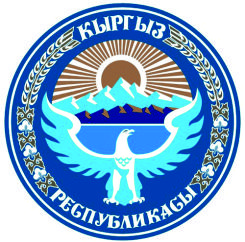 _____________________________________________________________________________________         ТОКТОМ № 167/ 28-1930.10.2023ж. 								    Интернационал айылы.“Жер мунапысын жүргүзүүнүнтартиби жөнүндө жобону бекитүү тууралуу” жөңүндөКыргыз Республикасынын Министрлер Кабинетинин 2022-жылдын 31-майындагы № 291 “Жер мунапысын жүргүзүүнүн тартиби жөнүндө жобону бекитүү тууралуу” токтомун ишке ашыруу максатында Интернационал айылдык кенешиТОКТОМ КЫЛАТИнтернационал айыл аймагы боюнча жер мунапысын жүргүзүүнүн тартиби №1, №2 тиркемелерге ылайык бекитилсин. Жогорудагы токтомдун көзөмөлү Интернационал айыл өкмөтүнүн башчысы А.Б. Камчыбековго жүктөлөт. Айылдык кеңешинин торагасы 				 С.М. Чекиров _____________________________________________________________________________________                      ПОСТАНОВЛЕНИЕ № 167/ 28-1930.10.2023г. 								    село Интернациональное.Об утверждении положения о порядке проведения Земельной амнистии   В целях реализации Постановления Кабинета Министров Кыргызской Республики № 291 от 31 мая 2022 года «Об утверждении положения о порядке проведения земельной амнистии» Интернациональный айылный кенешПОСТАНОВИЛ:Утвердить порядок проведения земельной амнистии Интернационального айылного аймака в соответствии с приложениями № 1 и № 2.Контроль за исполнением настоящего постановления возложить на главу Интернационального айыл окмоту Камчыбекова А.Б.Председатель айылного кенеша                                           Чекиров С.М.КЫРГЫ3 РЕСПУБЛИКАСЫ   ЧYЙ ОБЛУСУЫСЫК-АТА РАЙОНУИНТЕРНАЦИОНАЛАЙЫЛ АЙМАГЫНЫНИНТЕРНАЦИОНАЛ АЙЫЛДЫК КЕНЕШИКЫРГЫ3СКАЯ РЕСПУБЛИКА ЧУЙСКАЯ ОБЛАСТЬЫСЫК-АТИНСКИЙ РАЙОНИНТЕРНАЦИОНАЛЬНЫЙАЙЫЛЬНЫЙ  АЙМАКИНТЕРНАЦИОНАЛЬНЫЙАЙЫЛНЫЙ КЕНЕШ